 	     Case Studies of European rule in Africa: (1) GSWA; (2) Belgian Congo		   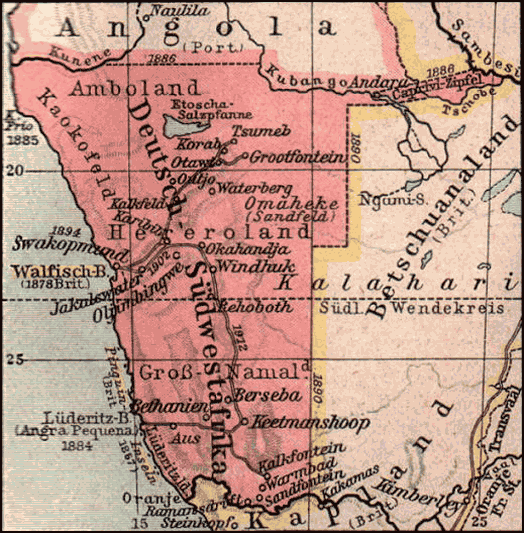 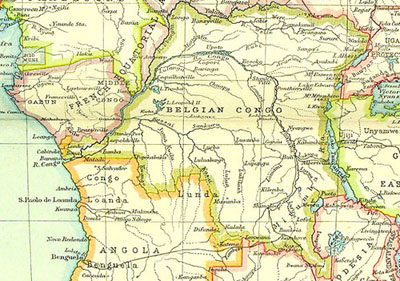 Political systemEconomic activitySocial impactEffects on Europe…